                                                                                                                  Приложение 2.                   Имена Путешественников на карте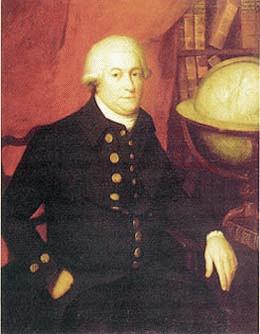 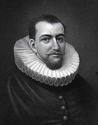  Джон Ванкувер                                              Генри Гудзон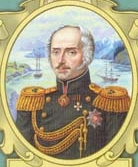 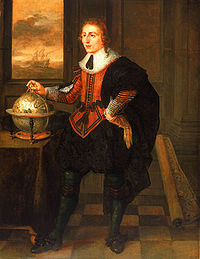 Врангель Фердинанд Петрович           Баффин Уильям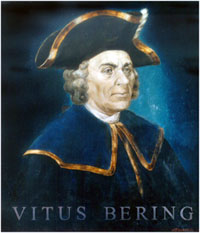 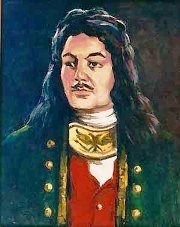 Витус Беринг                                           Чириков Алексей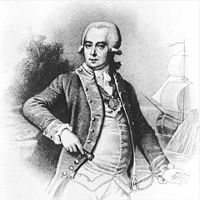 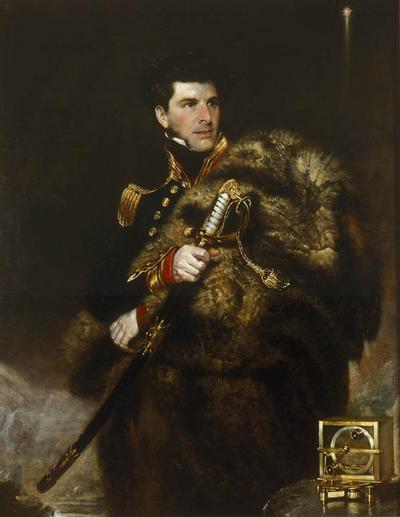       Шелехов Григорий                            Росс Джеймс Кларк